	  	   	IB English HL/2 Summer Assignment  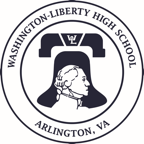 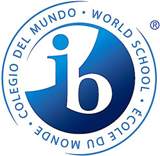 Before you begin your summer break, we want to tell you a little bit about the IB English HL/2 course so that you will know what to expect and how to prepare.  The first semester will focus on works from different genres and be assessed with an Individual Oral Commentary & Discussion.  We will read a Shakespearean play, a British novel, and a selection of poetry from a North American writer.  In the second semester, we will focus on four works within the same genre: the novel.  You will be assessed in May with two written exams––one will ask you to compare these novels and the other will be a literary commentary of an unseen work.To cover English SOLs 12.3 and 12.4 in preparation for our work together in the fall, we encourage you to read William Shakespeare’s Henry V. We will be using the New Folger Library Edition of the play which you may purchase from us during the month of June. We recommend that you annotate as you read, paying particular attention to poetic devices and use of language. We encourage you to use various colors, highlighters, pen, pencil, and/or post-it® notes to turn your book into a record of your mental connection with the play.  Your understanding of the play will be assessed with a summative assessment during the second week of school.Feel free, of course, to read many other books over the summer as well!  Please e-mail us if you have any questions about the course.  We look forward to our time together next year and anticipate great things in the year to come.   IB English HL/2 Summer Assignment	  Before you begin your summer break, we want to tell you a little bit about the IB English HL/2 course so that you will know what to expect and how to prepare.  The first semester will focus on works from different genres and be assessed with an Individual Oral Commentary & Discussion.  We will read a Shakespearean play, a British novel, and a selection of poetry from a North American writer.  In the second semester, we will focus on four works within the same genre: the novel.  You will be assessed in May with two written exams––one will ask you to compare these novels and the other will be a literary commentary of an unseen work.To cover English SOLs 12.3 and 12.4 in preparation for our work together in the fall, we encourage you to read William Shakespeare’s Henry V. We will be using the New Folger Library Edition of the play which you may purchase from us during the month of June. We recommend that you annotate as you read, paying particular attention to poetic devices and use of language. We encourage you to use various colors, highlighters, pen, pencil, and/or post-it® notes to turn your book into a record of your mental connection with the play.  Your understanding of the play will be assessed with a summative assessment during the second week of school.Feel free, of course, to read many other books over the summer as well!  Please e-mail us if you have any questions about the course.  We look forward to our time together next year and anticipate great things in the year to come.